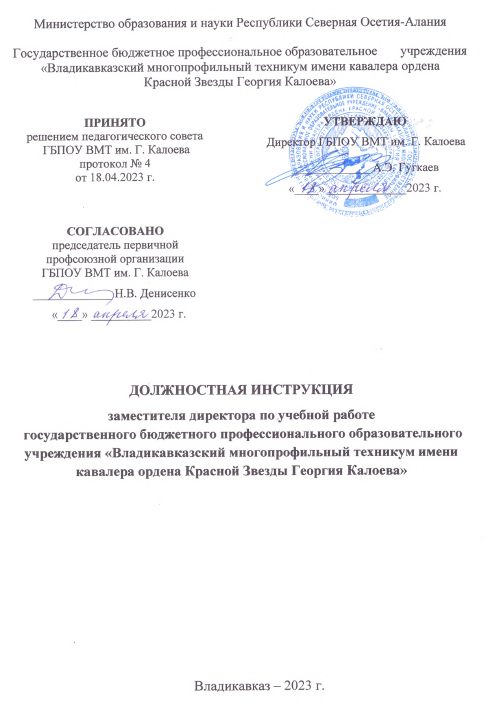 I. Общие положения1.1. Настоящая должностная инструкция определяет должностные обязанности, права и ответственность заместителя директора по учебной работе государственного бюджетного профессионального образовательного учреждения «Владикавказский многопрофильный техникум имени кавалера ордена Красной Звезды Георгия Калоева» (далее – техникум).1.2. На педагогическую работу принимаются лица, имеющие необходимую профессионально-педагогическую квалификацию, соответствующую требованиям тарифно-квалификационной характеристики по должности и полученной специальности, подтвержденную документами об образовании. К педагогической деятельности в техникуме не допускаются лица, которым она запрещена приговором суда или по медицинским показаниям, а также лица, которые имели судимость за определенные преступления. Перечни соответствующих медицинских противопоказаний и составов преступлений устанавливаются законом.1.3. На должность заместителя директора по учебной работе назначается лицо, имеющее высшее профессиональное образование и дополнительное профессиональное образование в области государственного и муниципального управления или менеджмента и экономики и стаж работы на педагогических или руководящих должностях не менее 5 лет.1.4. Заместитель директора по учебной работе в своей деятельности руководствуется: Конституцией Российской Федерации; Конституцией Республики Северная Осетия-Алания; Конвенцией о правах ребенка; Федеральным законом от 29 декабря 2012 года № 273-ФЗ «Об образовании в Российской Федерации»; правовыми нормативными актами и документами Правительства Российской Федерации, Правительства Республики Северная Осетия-Алания, государственных органов исполнительной власти; федеральными государственными образовательными стандартами среднего профессионального образования (далее – ФГОС СПО), примерными учебными планами и программами; Правилами внутреннего трудового распорядка техникума; уставом и иными локальными нормативными актами техникума;должен знать:законодательные и нормативные правовые акты, регламентирующие учебно-воспитательную, производственно-хозяйственную и финансово-экономическую деятельность техникума; приоритетные направления развития образовательной системы Российской Федерации и Республики Северная Осетия-Алания;современные педагогические технологии продуктивного, дифференцированного обучения, реализации компетентностного подхода, развивающего обучения;методические материалы по вопросам образования и воспитания обучающихся;педагогику, достижения современной психолого-педагогической науки и практики;психологию личности, основы социальной и когнитивной психологии; основы физиологии, гигиены; основы управления проектами;теорию и методы управления образовательными системами; научную организацию образовательного процесса и труда; основы работы с текстовыми редакторами, электронными таблицами, электронной почтой и браузерами, мультимедийным оборудованием;порядок разработки и заключения трудовых договоров и регулирования социально-трудовых отношений; правила и нормы охраны труда, техники безопасности и противопожарной защиты.1.5. Заместитель директора по учебной работе назначается на должность и освобождается от должности приказом директора техникума в соответствии с действующим законодательством Российской Федерации.1.6. Заместитель директора по учебной работе непосредственно подчиняется директору техникума.1.7. Трудовые отношения заместителя директора по учебной работе и техникума регулируются трудовым договором (контрактом), условия которого не должны противоречить законодательству Российской Федерации о труде.1.8. Основные направления деятельности заместителя директора по учебной работе: организация учебно–методического процесса в техникуме, руководство им и контроль за развитием этого процесса;методическое руководство педагогическим коллективом;обеспечение режима, соблюдения норм и правил техники безопасности в учебном корпусе;организация учёта и планирования учебно-методической работы в техникуме;контроль выполнения приказов, распоряжений, решений директора по вопросам планирования, организации и руководства учебным процессом;проведение самообследования техникума;обеспечение соответствия результатов деятельности техникума требованиям ФГОС СПО на всех этапах профессионального образования с учетом потребностей личности, предприятий и организаций, общества в целом;осуществление комплектования и принятие мер по сохранению контингента студентов;методическое обеспечение учебных дисциплин, изучаемых в техникуме;оказание помощи преподавателям в обеспечении выполнения ФГОС СПО по специальностям и профессиям техникума;совершенствование профессионального уровня педагогических работников, внедрение инновационных технологий, направленных на улучшение качества подготовки специалистов со средним профессиональным образованием, их конкурентоспособности на рынках труда;сбор документации (согласно номенклатуре дел) и передача её в архив;обеспечение своевременного составления, утверждение, представление отчётной документации;составление и отработка расписания учебных занятий, организация выполнения расписания и своевременная эффективная подмена отсутствующих преподавателей.1.9. Графическая структура подчинённости педагогических работников и структурных подразделений техникума заместителю директора по учебной работе отражена в приложении к настоящей инструкции. II. Должностные обязанности2.1. Осуществление административного контроля за деятельностью педагогических работников техникума.2.2. Организация текущего и перспективного планирования деятельности техникума.2.3. Составление планов и графиков учебно-методической работы на учебный год.2.4. Контроль разработки и анализ выполнения планов и мероприятий в соответствии с решениями заседаний педагогического совета, методического совета и других коллегиальных органов самоуправления техникума.2.5. Участие в подборе и расстановке педагогических кадров, организации повышение их квалификации и профессионального мастерства.2.6. Распределение учебной нагрузки преподавателей, учет выполнения часов педагогической нагрузки, выданных преподавателями и совместителями.2.7. Координация разработки графика учебного процесса, рабочих учебных планов, календарных графиков по специальностям и профессиям.2.8. Контроль выполнения графика учебного процесса, учебных планов и программ.2.9. Обеспечение ритмичности организации учебного процесса и соблюдение стабильного режима работы техникума на основе выполнения графика учебного процесса.2.10. Составление расписания учебных занятий, консультаций, экзаменов и организация выполнения расписания.2.11. Контроль проведения учебных занятий, лабораторных и практических работ, экзаменов, консультаций.2.12. Анализ результативности учебного процесса, предоставления входных данных и формирование отчета по анализу учебного процесса.2.13. Планирование и контроль рационального использования аудиторного фонда для проведения занятий.2.14. Контроль ведения журналов учебных занятий и другой учебной документации, оформления зачётных книжек и студенческих билетов.2.15. Координация проведения государственной итоговой аттестации студентов техникума.2.16. Организация работы государственных экзаменационных комиссий техникума.2.17. Организация работы по подготовке и контроль проведения промежуточнойаттестации студентов.2.18. Контроль текущей успеваемости и посещаемости в группах, за выполнением графиков ликвидации академических задолженностей.2.19. Организация и контроль работы с родителями студентов по вопросам успеваемости.2.20. Осуществление контроля за выполнением студентами Правил внутреннего распорядка техникума.2.21. Осуществление комплектования и принятие мер по сохранению контингента студентов.2.22. Подготовка проектов приказов, направленных на исполнение функциональных обязанностей.2.23. Участие в профориентационной работе техникума.2.24. Контроль за качеством образовательного процесса, объективностью оценки результатов образовательной деятельности студентов, их учебной нагрузкой.2.25. Принятие мер по оснащению мастерских, учебных лабораторий и кабинетов современным оборудованием, наглядными пособиями и техническими средствами обучения, пополнению библиотеки и методического кабинета учебно-методической, художественной и периодической литературой.2.26. Обеспечение использования и совершенствование методов организации образовательного процесса и современных образовательных технологий, в том числе дистанционных.2.27. Оказание помощи педагогическим работникам в освоении и разработке инновационных программ и технологий.2.28. Проведение педагогических чтений, педагогических советов техникума, семинаров, индивидуальных и групповых консультаций педагогов для повышения эффективности учебного процесса, совершенствования профессионального уровня педагогических работников, внедрение инновационных технологий.2.29. Анализ и обобщение результатов учебно-методической деятельности педагогических работников, подготовка отчетных материалов по выполнению планов и их представление на заседаниях педагогического, методического советов и других коллегиальных органов самоуправления техникума.2.30. Организация и проведение аттестации педагогических работников техникума.2.31. Организация работы школы молодого педагога.2.32. Оценка результатов учебной, методической, организационной деятельности при подготовке квалифицированных кадров.2.33. Проведение мониторинга и отслеживание образовательных процессов.2.34. Организация работы по выполнению постановлений, приказов, рекомендации, распоряжений вышестоящих органов и других локальных актов по своей деятельности.III. ПраваЗаместитель директора по учебной работе имеет право:3.1. Отдавать распоряжения по вопросам учебной работы, обязательные для исполнения педагогическими работниками техникума.3.2. Участвовать в подборе и расстановке кадров по направлениям своей деятельности.3.3. Вносить предложения руководству по поощрению или наложению взысканий на работников за достижения или недостатки в учебной работе.3.4. Вносить предложения по совершенствованию материально-технического обеспечения образовательного процесса.3.5. Запрашивать у руководства, получать и пользоваться информационными материалами и нормативно-правовыми документами, необходимыми для исполнения своих должностных обязанностей.3.6. Принимать участие в конференциях и совещаниях, на которых рассматриваются вопросы учебной работы.3.7. Участвовать в управлении техникумом в порядке, определяемом Уставом.3.8. Участвовать в разработке политики и стратегии техникума по вопросам учебной работы, в создании соответствующих стратегических документов.3.9. Повышать свою квалификацию в учреждениях высшего профессионального образования и в учреждениях системы профессиональной переподготовки и повышения квалификации.3.10. Осуществлять проверку деятельности подразделений техникума в области организации образовательного процесса, давать им соответствующие указания, направленные на повышение его эффективности. 3.11. Представлять интересы техникума во взаимоотношениях с гражданами, юридическими лицами, органами государственной власти и управления по доверенности и распоряжению директора техникума; в ведении переговоров с партнёрами по вопросам учебной деятельности.3.12. Ходатайствовать о наложении на обучающихся взысканий за нарушения Правил внутреннего распорядка техникума, вносить предложения о поощрении обучающихся за достижения в учёбе, труде, спорте и т.д. IV. ОтветственностьЗаместитель директора по учебной работе несет ответственность за:4.1. Своевременное и качественное осуществление возложенных на него должностных обязанностей.4.2. Организацию своей работы, своевременное и квалифицированное выполнение приказов, распоряжений и поручений вышестоящего руководства, нормативно-правовых актов по своей деятельности.4.3. Организацию оперативной и качественной подготовки документов, ведение делопроизводства в соответствии с действующими правилами и инструкциями, ФГОС СПО.4.4. Рациональное и эффективное использование материальных и финансовых ресурсов, направляемых на учебную деятельность.4.5. Соблюдение правил внутреннего распорядка, санитарно-противоэпидемического режима, противопожарной безопасности и техники безопасности.4.6. Ведение документации, предусмотренной действующими нормативно-правовыми актами.4.7. Своевременное предоставление и достоверность статистической и иной информации по своей деятельности.4.8. Обеспечение соблюдения исполнительской дисциплины и выполнения должностных обязанностей педагогическими работниками техникума по своей деятельности.4.9. Готовность техникума к работе в условиях чрезвычайных ситуаций, в части касающейся.4.10. За неисполнение и(или) ненадлежащее исполнение своих обязанностей, предусмотренных должностной инструкцией, в соответствии с действующим трудовым законодательством. 4.11. За причинение материального ущерба – в соответствии с действующим законодательством. 4.12. За несоблюдение Устава, режима работы и правил внутреннего трудового распорядка техникума, законных распоряжений директора техникума и иных локальных нормативных актов, а также принятие управленческих решений, повлекших нарушение образовательного процесса. 4.13. За применение, в том числе однократное, методов воспитания, связанных с физическим и(или) психическим насилием над личностью обучающегося – в соответствии с действующим законодательством. 4.14. За несоблюдение правил пожарной безопасности, охраны труда – в соответствии с действующим законодательством.За нарушение трудовой дисциплины, законодательных и нормативно-правовых актов заместитель директора по учебной работе может быть привлечен в соответствии с действующим законодательством в зависимости от тяжести проступка к дисциплинарной, материальной, административной и уголовной ответственности.__________________________________Приложение к должностной инструкциизаместителя директора по учебной работе ГБПОУ ВМТ им. Г.КалоеваГРАФИЧЕСКАЯ СТРУКТУРА ПОДЧИНЁННОСТИ педагогических работников и структурных подразделений техникума заместителю директора по учебной работезаместитель директора по учебной работеметодическая служба			учебная часть			библиотека			цикловые комиссиируководитель физического воспитания		руководитель ОБЖ		преподаватели общеобразовательного и               п                                                                    профессионального цикловобучающиеся, их родители (законные представители)Локальный акт № 3.3